平成２６年第３６回第２毘沙門台町内会総会開催３月３０日(日)１０時　毘沙門台小学校体育館で開会されました。　平成２５年度、１７名の物故者への黙祷に始まり開会の辞を林副会長の言葉で始まり出席者　１１８名　委任状５０４通合わせて６２２名(７０．４％)で総会の条件を満たし開会となりました。議長　由元　盛幸氏の進行で会計収支決算、人事、予算案を拍手を以って承認され１２：０５予定通り終了しました。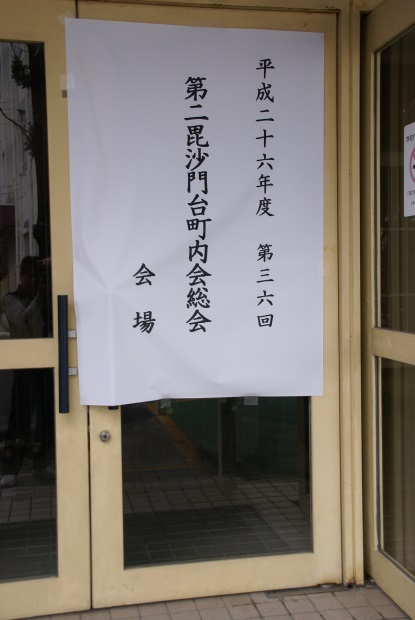 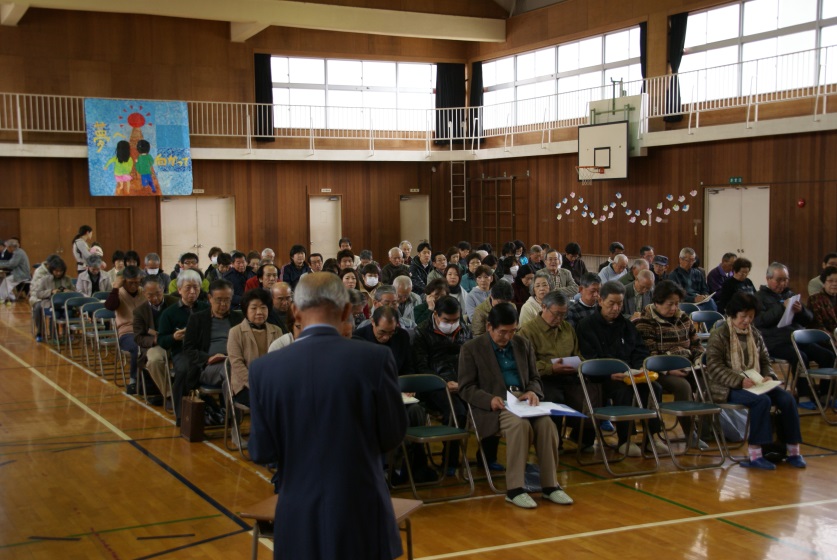 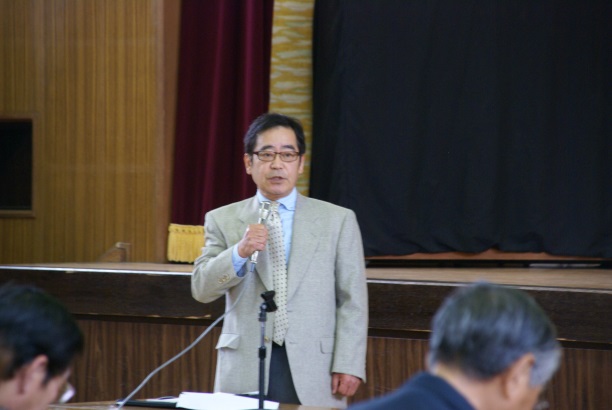 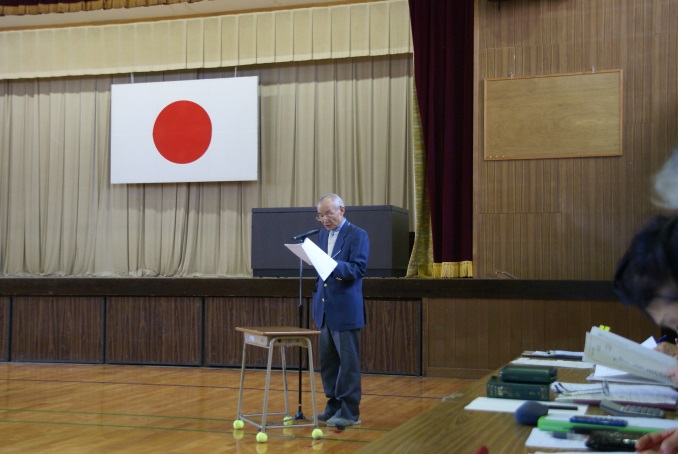 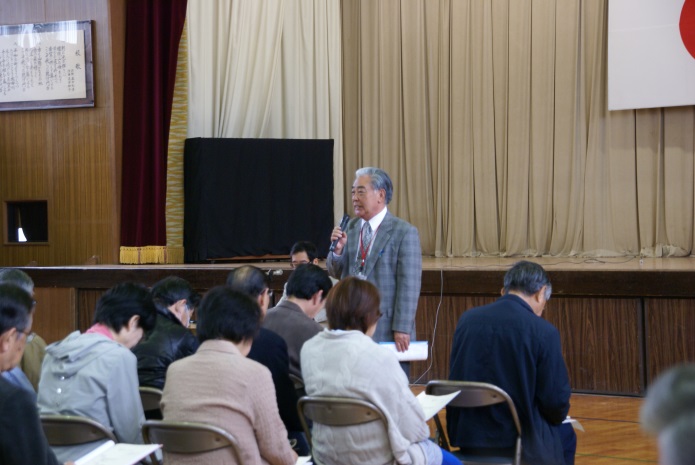 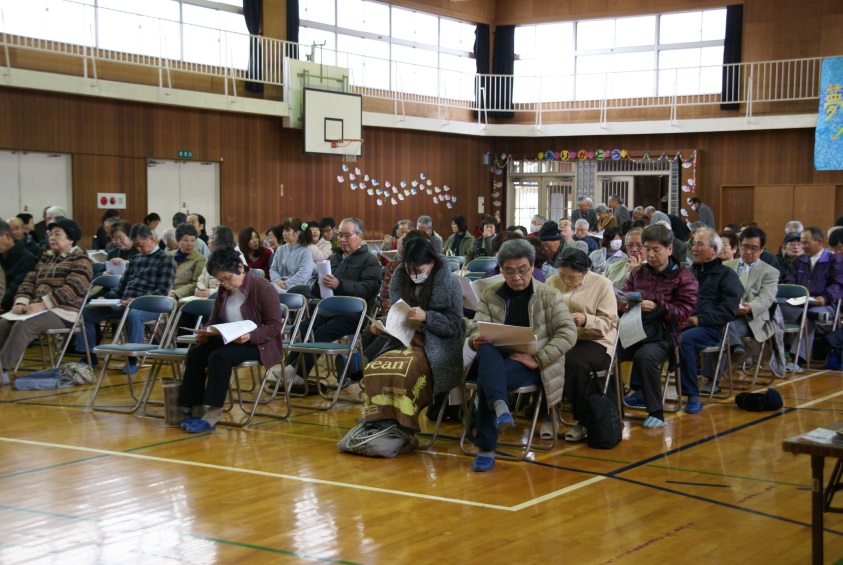 